Formule Lyanne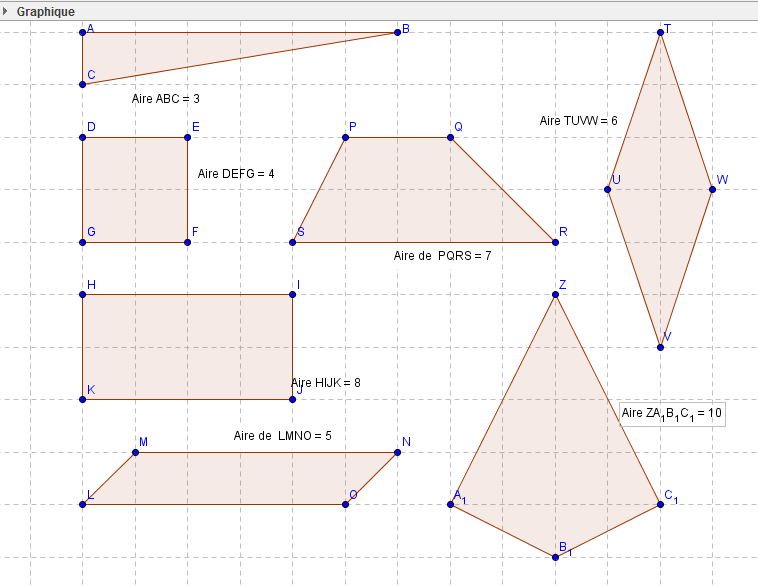 Aire du parallélogramme= b x h5 x 1=5 u²Aire du trapèze = (B+b) x h /2(5+2) x 2 /2=7 u²Aire du losange= D x d/26x2 /2= 6 u²Aire du carré= c x c ou c²2 x 2= 4 u²Aire du rectangle= b x h4 x 2=8 u²Aire du triangle = b x h/26 x 1 /2